	Тел./факс: +7(84365) 63-9-51, e-mail: AlanB.Vsg@tatar.ru                    	             ПОСТАНОВЛЕНИЕ                                                       КАРАР                  09.10.2020 года                                                                № 3О назначении схода граждан в с.Алан-Бексер, с.Алатский спиртзавод, с.Гарь Алан-Бексерского сельского поселения Высокогорского муниципального района по вопросу введения и использования средств самообложения гражданВ соответствии со ст. 25.1, 56 Федерального закона от 06 октября 2003 года № 131-ФЗ «Об общих принципах организации местного самоуправления в Российской Федерации», ст. 35 Закона Республики Татарстан «О местном самоуправлении в Республике Татарстан», ст. 22 Устава Алан-Бексерского сельского поселения Высокогорского муниципального района, глава муниципального образования «Алан-Бексерское сельское поселение Высокогорского муниципального района Республики Татарстан»                                             ПОСТАНОВИЛ:          1. Назначить на 20.10.2020г. сход граждан по вопросу введения самообложения в с.Алан-Бексер Алан-Бексерского сельского поселения Высокогорского муниципального района. Время проведения - в 14 часов 00 минут. Место проведения: здание Алан-Бексерского СДК.1.1. Утвердить вопрос, выносимый на сход граждан:«Согласны ли вы на введение самообложения в 2021 году в сумме 500 рублей с каждого совершеннолетнего жителя, зарегистрированного по месту жительства на территории с.Алан-Бексер Алан-Бексерского сельского поселения Высокогорского муниципального района и направлением полученных средств на решение вопросов местного значения по выполнению следующих работ: - ограждение водозаборной скважины (расширение санитарно-охранной зоны);-  приобретение энергосберегающих светильников для установки в с. Алан-Бексер;- благоустройство территории зоны отдыха возле Алан-Бексерского СДК?                  «ЗА»                                                      «ПРОТИВ».2. Назначить на 19.10.2020г. сход граждан по вопросу введения самообложения в с.Алатский спиртзавод Алан-Бексерского сельского поселения Высокогорского муниципального района. Время проведения - в 11 часов 30 минут. Место проведения: площадка возле жилого дома №33 по ул.Центральная, с.Алатский спиртзавод.1.1. Утвердить вопрос, выносимый на сход граждан:«Согласны ли вы на введение самообложения в 2021 году в сумме 500 рублей с каждого совершеннолетнего жителя, зарегистрированного по месту жительства на территории с.Алатский спиртзавод Алан-Бексерского сельского поселения Высокогорского муниципального района и направлением полученных средств на решение вопросов местного значения по выполнению следующих работ: - приобретение щебня для ремонта уличных дорог в с.Алатский спиртзавод;-  приобретение энергосберегающих светильников для установки в с. Алатский спиртзавод?                  «ЗА»                                                      «ПРОТИВ».2. Назначить на 22.10.2020г. сход граждан по вопросу введения самообложения в с.Гарь Алан-Бексерского сельского поселения Высокогорского муниципального района. Время проведения - в 14 часов 00 минут. Место проведения: площадка возле жилого дома №24 по ул.Центральная, с.Гарь.2.1. Утвердить вопрос, выносимый на сход граждан:«Согласны ли вы на введение самообложения в 2021 году в сумме 500 рублей с каждого совершеннолетнего жителя, зарегистрированного по месту жительства на территории с.Гарь Алан-Бексерского сельского поселения Высокогорского муниципального района и направлением полученных средств на решение вопросов местного значения по выполнению следующих работ: - приобретение щебня для ремонта уличных дорог в с.Гарь;- приобретение энергосберегающих светильников для установки в с.Гарь;- обеспечение первичных мер пожарной безопасности – ремонт пожарных гидрантов в с.Гарь;- установка ворот на ограждении зоны санитарной охраны водозаборной скважины в с.Гарь?       «ЗА»                                                      «ПРОТИВ».3. Обнародовать настоящее постановление путем размещения его на информационных стендах сельского поселения, на официальном сайте Высокогорского муниципального района http://vysokaya-gora.tatarstan.ru/ в разделе сельские поселения и на официальный портале правовой информации Республики Татарстан http://pravo.tatarstan.ru/ в течение 3 дней со дня принятия.4. Настоящее постановление вступает в силу со дня его опубликования.Председатель СоветаГлава сельского поселения                                                          З.Р.ГарифуллинаГЛАВА АЛАН-БЕКСЕРСКОГОСЕЛЬСКОГО ПОСЕЛЕНИЯВЫСОКОГОРСКОГОМУНИЦИПАЛЬНОГО РАЙОНАРЕСПУБЛИКИ ТАТАРСТАН422723, Республика Татарстан, Высокогорский район,,с.Алан-Бексер, ул. Центральная, 19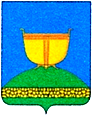 ТАТАРСТАН РЕСПУБЛИКАСЫБИЕКТАУМУНИЦИПАЛЬ РАЙОНЫ АЛАН-БӘКСӘР АВЫЛ  ҖИРЛЕГЕ  БАШЛЫГЫ422723, Татарстан Республикасы, Биектау районы,Алан-Бәксәр авылы, Үзәк ур.,19